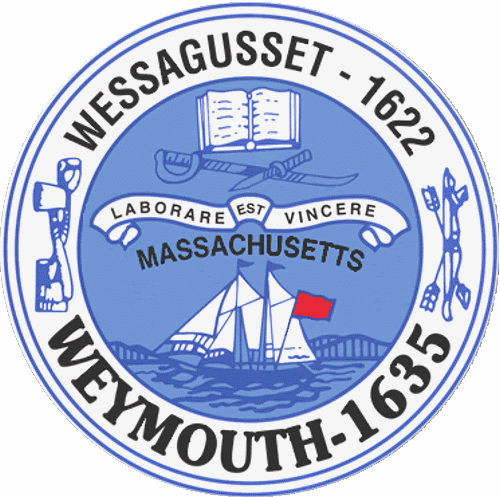 AGENDABudget/Management Committee MeetingJune 11, 20146:00 PMCouncil Chambers-Town HallBudget/Management Committee   6:00 PMReview and Discuss School Department budget with School Superintendent, Assistant Superintendents and Senior Staff	Deliberate the following measures:	14 057Z-School Department	14 062-Free Cash-SPED Out-Of-District Tuition